Pastorie Beverst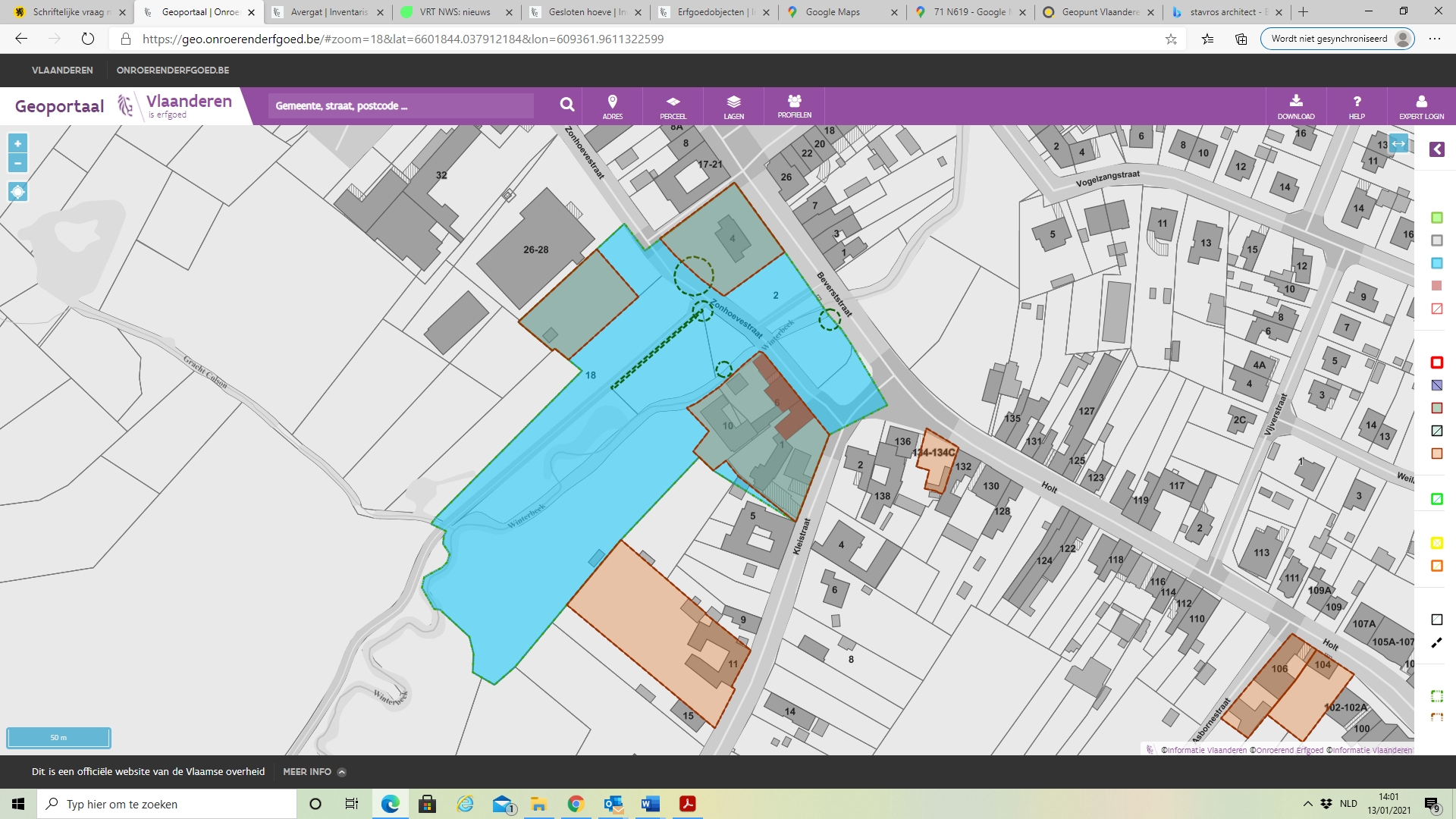 Blauw: dorpsgezicht – rood: monument – oranje percelen: inventaris bouwkundig erfgoed – groen: beplanting met erfgoedwaardeDe pastorie van Beverst met tuin is onderdeel van het beschermde dorpsgezicht ‘hoeven de zon en de maan met omgeving’, dat de oude kern van het dorp Beverst omvat. Hoeven De Zon en De Maan met omgeving | Inventaris Onroerend ErfgoedDe pastorie met tuin is opgenomen in de vastgestelde inventaris van het bouwkundig erfgoed.Pastorie | Inventaris Onroerend ErfgoedWerken uitvoerenBij een vergunningsaanvraag wordt het advies van het agentschap Onroerend Erfgoed en de intergemeentelijke erfgoeddienst IOED Oost gevraagd.Voor een aantal niet-vergunningsplichtige werken geldt omwille van de ligging in beschermd dorpsgezicht een toelatings- of meldingsplicht. Toelatingsplichtig: Afbreken of optrekken van een constructieMeldingsplichtig: werken die impact kunnen hebben op het uitzicht zoals vernieuwen van dakbedekking of buitenschrijnwerk.  De gemeente kan beslissen dat alsnog een toelating gevraagd moet worden bij het agentschap OE als de werken de erfgoedwaarden aantasten. Werken stads-dorpsgezicht | Eigenaars | Onroerend ErfgoedFinanciële ondersteuning vanuit beleidsveld Onroerend Erfgoed ErfgoedpremieOp dit moment kan geen erfgoedpremie aangevraagd worden. Een erfgoedpremie kan enkel verkregen worden als er een goedgekeurd beheersplan is. Een beheersplan wordt in principe opgemaakt voor het volledige beschermde dorpsgezicht (mogelijkheid om pastorie als op zichzelf staand geheel te beschouwen en apart beheersplan op te maken wordt nagevraagd). Een beheersplan is een langetermijnvisie op het gebruik en beheer van het goed en omvat een historische nota, inventarisatie van de erfgoedelementen en -kenmerken, visie en doestellingen en maatregelen. Meestal wordt dit opgemaakt door een extern studiebureau/architect. Beheersplan | Eigenaars | Onroerend ErfgoedVoor maatregelen aan de erfgoedelementen die opgelijst staan in het beheersplan kan een erfgoedpremie aangevraagd worden. Gezien het een bescherming als dorpsgezicht betreft gaat het over het exterieur van het gebouw en waardevolle elementen in de tuin. De premie bedraagt 40% van de geraamde kosten excl. BTW. Er kan jaarlijks een aanvraag gedaan worden, waarbij max. 250.000 euro aan kosten aanvaard worden, met een maximum van 500.000 euro over een periode van 5 jaar. Standaardprocedure | Financiële steun | Onroerend ErfgoedErfgoedlening Lening met intrestvoet van momenteel 1 %, geleend bedrag tussen 25.000 en 250.000 euro, voor werken aan erfgoed. Het project moet de nodige vergunningen hebben en de werken moeten uitgevoerd worden met respect voor de erfgoedwaarden. Werken waarvoor een erfgoedpremie verkregen werd, komen niet in aanmerking. Naast restauratiewerken komen ook werken in functie van de herbestemming of nieuwbouwingrepen in aanmerking. Erfgoedlening | Financiële steun | Onroerend Erfgoed